~10 attendeesReview ASHRAE research process.Research chair breakfast. – update from RAC that they will provide the research chair breakfast materials on Sunday morning in the future upon request (both TC 7.6 and 7.9 are in the same position) so that we can have more timely updates 3 RTARs considered and approved this meeting so far. 4 WS considered with one conditionally accepted 3 returned. 33 Innovative Research Grant pre-proposals received, 6 were selected to proceed to full proposal. RAC wants co-sponsoring TCs to record their official votes for sponsorship and to be active in the RTAR and WS development. Provide explanations for any negative or abstaining votes. For conditional WS, provide a cover letter explaining the changes that were incorporated. Letters of support from outside organizations.PMS training will be available soon by webinar.RAC actively looking for feedback on all portions of the process, RTAR, WS, and general processes.RP-1702 – Studies to test the performance measurement protocolsProject is on schedule and budget, currently halfway through Task 4. PMSC meets immediately prior to the research subcommittee meeting.RP-1771 – Modeling of typical commercial buildings in support of the ASHRAE bEQ energy rating programReviewed existing building characteristics from CBECS and other sources, sensitivity factors for the simulations.Started with DOE prototype models, adding additional model types. Add a supermarket type. 16 original types and adding religious and service buildings. Objective to synchronize design vs operational. Project is using EnergyPlus.RP-1650 – co-sponsored – Training requirements for sustainable, high-performance building operationHyojin Kim will serve as TC 7.6 representative on PMSC, just had the first meeting at Las Vegas. Recently completed projectsRP – 1633 – DSE to find out why the final report isn’t posted online.RP – 1651 – Many programs in prior meetings.New businessActively searching for next research subcommittee chairLet me know if you are interested to help out. There are several interested people, start with shadowing for next meeting in Long Beach.Other updatesEnergy standard for textile buildings in SE Asia…is this a publication? Follow up there.Standard 209 – is there a need for research? Any other standards need a project, 211? Adjourn (~1:30 PM PST)NEXT IN-PERSON MEETING:  Jun 25, 2017 – Long Beach CA    1:00 PMMeeting Report 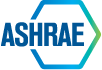 TC 7.6 Research SubcommitteeSunday Jan. 29, 2017, 1:00 PM PST Trevi (Promenade Level) Caesar’s Palace Conference CenterLas Vegas, Nevada ChampionTopicProject StatusLandsberg, Kelsey, EldridgeEUIs for Standard 100 from CBECS and RECSNeeds RTARHaberl, NewGuideline 14 PercentagesNeeds RTARLandsbergStacked EUIRTAR submitted?MTG.ASECNeed update